  	Hemşirelik Yüksek Okulu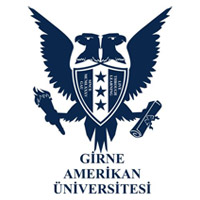                                                     Hemşirelik Bölümü Ders KoduDers AdıTeorikUygulamaUlusal KrediAKTSNotOryantasyonNC1. Yıl Güz Dönemi1. Yıl Güz Dönemi1. Yıl Güz Dönemi1. Yıl Güz Dönemi1. Yıl Güz Dönemi1. Yıl Güz Dönemi1. Yıl Güz DönemiHEM 101Anatomi 3146HEM 103Fizyoloji4046HEM 131Hemşirelik Felsefesi  Kavram ve İlkeleri2024TAR 101Atatürk İlkeleri ve İnkılâp Tarihi I2022TÜRK 101Türk Dili I2022ING 130İngilizce I3034SEÇMELİ DERSLER (Öğrenci 6 kredilik seçmeli ders alabilir)SEÇMELİ DERSLER (Öğrenci 6 kredilik seçmeli ders alabilir)SEÇMELİ DERSLER (Öğrenci 6 kredilik seçmeli ders alabilir)SEÇMELİ DERSLER (Öğrenci 6 kredilik seçmeli ders alabilir)SEÇMELİ DERSLER (Öğrenci 6 kredilik seçmeli ders alabilir)SEÇMELİ DERSLER (Öğrenci 6 kredilik seçmeli ders alabilir)SEÇMELİ DERSLER (Öğrenci 6 kredilik seçmeli ders alabilir)HEM 109Genel Histoloji2022HEM 125Tıbbi Terminoloji2022HEM 114Kendini Tanıma ve İletişim Yöntemleri2022TOPLAM201233023 kr1. Yıl Bahar Dönemi1. Yıl Bahar Dönemi1. Yıl Bahar Dönemi1. Yıl Bahar Dönemi1. Yıl Bahar Dönemi1. Yıl Bahar Dönemi1. Yıl Bahar DönemiHEM 135Hemşirelik Temel İlke ve Uygulamaları681016HEM 105Biyokimya2022HEM 140Mikrobiyoloji ve Parazitoloji2022TAR 102Atatürk İlkeleri ve İnkılâp Tarihi II2022TÜRK 102Türk Dili II2022ING 131İngilizce II3034SEÇMELİ DERSLER (Öğrenci 2 kredilik seçmeli ders alabilir)SEÇMELİ DERSLER (Öğrenci 2 kredilik seçmeli ders alabilir)SEÇMELİ DERSLER (Öğrenci 2 kredilik seçmeli ders alabilir)SEÇMELİ DERSLER (Öğrenci 2 kredilik seçmeli ders alabilir)SEÇMELİ DERSLER (Öğrenci 2 kredilik seçmeli ders alabilir)SEÇMELİ DERSLER (Öğrenci 2 kredilik seçmeli ders alabilir)SEÇMELİ DERSLER (Öğrenci 2 kredilik seçmeli ders alabilir)HEM 225Hemşirelikte Etik ve Yaklaşım2022HEM 223Temel Biyofizik ve Radyoloji2022HSTJ 1Yaz Stajı I30 İş Günü30 İş GünüNC1TOPLAM178233046 kr2. Yıl Güz Dönemi2. Yıl Güz Dönemi2. Yıl Güz Dönemi2. Yıl Güz Dönemi2. Yıl Güz Dönemi2. Yıl Güz Dönemi2. Yıl Güz DönemiHEM 238İç Hastalıkları  Hemşireliği ve Uygulamaları5121116HEM 215Farmakoloji 2022BİL 103Bilgisayar ve Bilişim Teknolojileri I3034HEM 205Genel Patoloji2022ING 235İngilizce III3034SEÇMELİ DERSLER (Öğrenci 2 kredilik seçmeli ders alabilir)SEÇMELİ DERSLER (Öğrenci 2 kredilik seçmeli ders alabilir)SEÇMELİ DERSLER (Öğrenci 2 kredilik seçmeli ders alabilir)SEÇMELİ DERSLER (Öğrenci 2 kredilik seçmeli ders alabilir)SEÇMELİ DERSLER (Öğrenci 2 kredilik seçmeli ders alabilir)SEÇMELİ DERSLER (Öğrenci 2 kredilik seçmeli ders alabilir)SEÇMELİ DERSLER (Öğrenci 2 kredilik seçmeli ders alabilir)HEM 206Beslenme İlkeleri ve Diyet2022HEM 226Hemşirelik Süreci2022HEM 229Sağlık Tanılaması2022TOPLAM1712233069 kr*Hemşirelik Esasları dersinin başarılmış olması gerekmektedir*Hemşirelik Esasları dersinin başarılmış olması gerekmektedir*Hemşirelik Esasları dersinin başarılmış olması gerekmektedir*Hemşirelik Esasları dersinin başarılmış olması gerekmektedir*Hemşirelik Esasları dersinin başarılmış olması gerekmektedir*Hemşirelik Esasları dersinin başarılmış olması gerekmektedir2. Yıl Bahar Dönemi2. Yıl Bahar Dönemi2. Yıl Bahar Dönemi2. Yıl Bahar Dönemi2. Yıl Bahar Dönemi2. Yıl Bahar Dönemi2. Yıl Bahar DönemiHEM 232Cerrahi Hastalıklar Hemşireliği ve Uygulamaları6121216BİL 104Bilgisayar ve Bilişim Teknolojileri II3034ING 238İngilizce IV3034HEM245Sağlık Kurumlarında Enfeksiyon Kontrolü2022SEÇMELİ DERSLER (Öğrenci 4 kredilik seçmeli ders alabilir)SEÇMELİ DERSLER (Öğrenci 4 kredilik seçmeli ders alabilir)SEÇMELİ DERSLER (Öğrenci 4 kredilik seçmeli ders alabilir)SEÇMELİ DERSLER (Öğrenci 4 kredilik seçmeli ders alabilir)SEÇMELİ DERSLER (Öğrenci 4 kredilik seçmeli ders alabilir)SEÇMELİ DERSLER (Öğrenci 4 kredilik seçmeli ders alabilir)SEÇMELİ DERSLER (Öğrenci 4 kredilik seçmeli ders alabilir)HEM 228Sağlığı Geliştirme2022HEM 113Psikoloji2022HEM 236Hemşirelik Bilişimi2022HEM 208Sağlık ve Sosyoloji2022HSTJ 2Yaz Stajı II45 İş Günü45 İş GünüNC2TOPLAM1712243093 kr3. Yıl Güz Dönemi3. Yıl Güz Dönemi3. Yıl Güz Dönemi3. Yıl Güz Dönemi3. Yıl Güz Dönemi3. Yıl Güz Dönemi3. Yıl Güz DönemiHEM 313Kadın Sağlığı Hemşireliği5121116HEM 338Hemşirelikte Araştırma ve Yöntemleri3033HEM 319Mesleki Yabancı Dil I3034HEM 336Sağlık Politikaları ve Hukuku2022SEÇMELİ DERSLER (Öğrenci 4 kredilik seçmeli ders alabilir)SEÇMELİ DERSLER (Öğrenci 4 kredilik seçmeli ders alabilir)SEÇMELİ DERSLER (Öğrenci 4 kredilik seçmeli ders alabilir)SEÇMELİ DERSLER (Öğrenci 4 kredilik seçmeli ders alabilir)SEÇMELİ DERSLER (Öğrenci 4 kredilik seçmeli ders alabilir)SEÇMELİ DERSLER (Öğrenci 4 kredilik seçmeli ders alabilir)SEÇMELİ DERSLER (Öğrenci 4 kredilik seçmeli ders alabilir)HEM 344Acil ve İlk Yardım2133HEM 331Hemşireler İçin Eleştirel Düşünme2022HEM 307Epidemiyoloji2022HEM 341Yoğun Bakım Hemşireliği 2022TOPLAM17132430117 kr3. Yıl Bahar Dönemi3. Yıl Bahar Dönemi3. Yıl Bahar Dönemi3. Yıl Bahar Dönemi3. Yıl Bahar Dönemi3. Yıl Bahar Dönemi3. Yıl Bahar DönemiHEM 345Çocuk Sağlığı ve Hemşirelik Uygulamaları5121116HEM 305Biyoistatistik 2234HEM 343Mesleki Yabancı Dil II3034HEM 349Geriatri Hemşireliği 2022SEÇMELİ DERSLER (Öğrenci 4 kredilik seçmeli ders alabilir)SEÇMELİ DERSLER (Öğrenci 4 kredilik seçmeli ders alabilir)SEÇMELİ DERSLER (Öğrenci 4 kredilik seçmeli ders alabilir)SEÇMELİ DERSLER (Öğrenci 4 kredilik seçmeli ders alabilir)SEÇMELİ DERSLER (Öğrenci 4 kredilik seçmeli ders alabilir)SEÇMELİ DERSLER (Öğrenci 4 kredilik seçmeli ders alabilir)SEÇMELİ DERSLER (Öğrenci 4 kredilik seçmeli ders alabilir)HEM 420Evde Bakım Hemşireliği2022HEM 348Okul Sağlığı Hemşireliği2022HEM 342İş Sağlığı Hemşireliği 2022HEM 339Erken Tanı ve Koruyucu Hemşirelik 2022HSTJ 3Yaz Stajı III45 İş Günü45 İş GünüNCTOPLAM16142330140 kr4. Yıl Güz Dönemi4. Yıl Güz Dönemi4. Yıl Güz Dönemi4. Yıl Güz Dönemi4. Yıl Güz Dönemi4. Yıl Güz Dönemi4. Yıl Güz DönemiHEM 427Ruh Sağlığı Hastalıkları ve Hemşirelik Bakımı5121116HEM 430Hemşirelikte Eğitim ve Öğretim3246HEM 406Hemşirelik ve Liderlik 2022HEM 421Hemşirelikte Kanıta Dayalı Uygulamalar2022SEÇMELİ DERSLER (Öğrenci 4 kredilik seçmeli ders alabilir)SEÇMELİ DERSLER (Öğrenci 4 kredilik seçmeli ders alabilir)SEÇMELİ DERSLER (Öğrenci 4 kredilik seçmeli ders alabilir)SEÇMELİ DERSLER (Öğrenci 4 kredilik seçmeli ders alabilir)SEÇMELİ DERSLER (Öğrenci 4 kredilik seçmeli ders alabilir)SEÇMELİ DERSLER (Öğrenci 4 kredilik seçmeli ders alabilir)SEÇMELİ DERSLER (Öğrenci 4 kredilik seçmeli ders alabilir)HEM 328Cinsel Sağlık 2022HEM 433Sosyal Sorumluluk Projesi 202HEM 429Acil Hemşireliği 202TOPLAM16142130161 kr4. Yıl Bahar Dönemi4. Yıl Bahar Dönemi4. Yıl Bahar Dönemi4. Yıl Bahar Dönemi4. Yıl Bahar Dönemi4. Yıl Bahar Dönemi4. Yıl Bahar DönemiHEM 435Toplum Sağlığı Hemşireliği5121116HEM 431Hemşirelikte Yönetim4046HEM 438Akılcı İlaç Kullanımı2022HEM 419Sosyal Antropoloji2022SEÇMELİ DERSLER (Öğrenci 4 kredilik seçmeli ders alabilir)SEÇMELİ DERSLER (Öğrenci 4 kredilik seçmeli ders alabilir)SEÇMELİ DERSLER (Öğrenci 4 kredilik seçmeli ders alabilir)SEÇMELİ DERSLER (Öğrenci 4 kredilik seçmeli ders alabilir)SEÇMELİ DERSLER (Öğrenci 4 kredilik seçmeli ders alabilir)SEÇMELİ DERSLER (Öğrenci 4 kredilik seçmeli ders alabilir)SEÇMELİ DERSLER (Öğrenci 4 kredilik seçmeli ders alabilir)HEM 440Kronik Hastalıklarda bakım2022HEM 442Palyatif Bakım 2022TOPLAM17122330184 krTOPLAM KREDİSİTOPLAM KREDİSİTOPLAM KREDİSİTOPLAM KREDİSİ184240